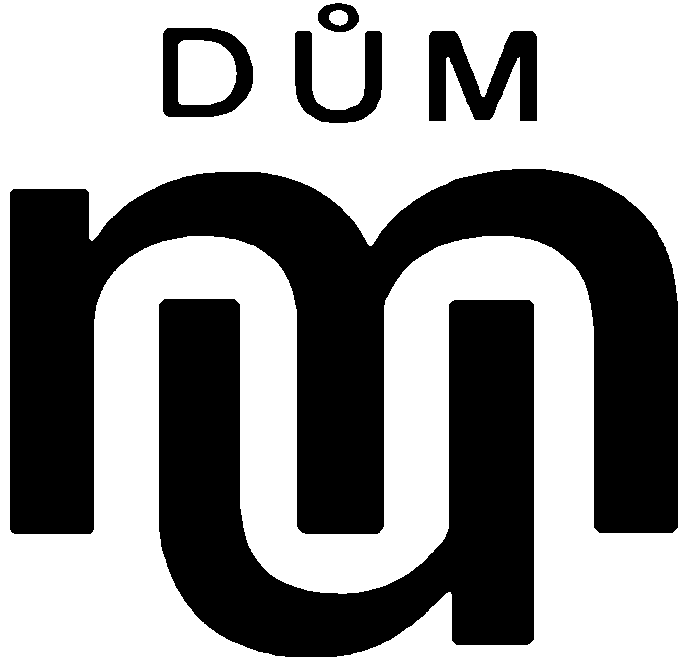 POKYNY K FLORBALOVÉMU SOUSTŘEDĚNÍ MLÁDEŽE I. TERMÍN TŘI STUDNĚ 2019Organizátor:Dům dětí a mládeže Praha 10 – Dům UMPod Strašnickou vinicí 23 100 00 Praha 10www.dumum.cz, info@dumum.cztel.: 603 178 820, 777 721 741v případě nutnosti kontakt na hlavního vedoucího tábora (HVT): Roman Urbanec, tel.: 603 155 422Doručovací adresa na tábor:jméno a příjmení účastníkaTábor „Vysočina” - florbalové soustředěníTři Studně 45592 02 pošta FryšavaÚčastnický poplatek je 2 500 Kč. Zahrnuje dopravu autobusem tam i zpět, stravu 5x denně, pitný režim, program, ubytování, pedagogický doprovod.Tábor musí být uhrazen nejpozději do 31. července 2019, po tomto termínu bude každý z přihlášených, který nemá uhrazeno vyřazen. Na požádání Vám vystavíme potvrzení o zařazení mezi účastníky tábora pro zaměstnavatele.Všechny cenné předměty, především mobilní telefony, MP3 přehrávače, tablety apod. nechejte raději doma. Provozovatel nemá možnost zabezpečit jejich bezpečné uložení v prostorách tábora a nebude ani řešit jejich případné zapomenutí/ztracení při činnostech mimo tábor!Tábor se koná o letních prázdninách v termínu 18. 8. – 23. 8. 2019 (neděle-pátek) v prostorách táborové základny DDM Praha 10 – DŮM UM v pěkné lesnaté krajině poblíž obce Tři Studně, nedaleko rybníka Sykovec a Medlov ve Žďárských vrších mezi Novým Městem na Moravě a Žďárem nad Sázavou.Ubytování je ve dvou, tří a čtyřlůžkových chatkách, v ohrazeném areálu táborové základny, jehož součástí je dále hlavní budova (jídelna, kuchyň), sociální zařízení (sprchy, splachovací wc), sportovní hřiště, táborové ohniště a nově i venkovní bazén.Program je zaměřen na sportovní přípravu, stmelování kolektivu hráčů Wizards DDM Praha 10 na nadcházející sezónu a poznávání přírody (kategorie přípravka-mladší žáci). Součástí jsou halové tréninky ve Žďáru nad Sázavou.Vzhledem k tomu, že většina dětí má s sebou mobil (ideálně vůbec dětem s sebou nedávat) a často komunikuje s rodiči, doporučujeme komunikaci omezit na polední klid. Nedoporučujeme především u menších dětí komunikaci před spaním (pokud není zvykem). Jakékoliv poznatky sdělené mobilem od dětí si prosím raději ověřte telefonicky u HVT, než se tím budete více zaobírat, abychom vám dali přesnou informaci.Informace k odjezdu a příjezdu:Autobus bude přistaven v neděli 18. 8. 2018 ve 13:40 hodin (odjezd ve 14:00 hodin) v ulici „V Úžlabině“ (cca 300 m od DDM Praha 10, Pod Strašnickou vinicí 23, tj. na spojnici ulic „V Úžlabině“, „Blatovská“ a „Ve Stínu“). Návrat dětí z tábora je v pátek 23. srpna 2019 na místo odjezdu v časovém rozmezí 12:30 – 13:30 hodin.V případě změn časů odjezdu a příjezdu, budou účastníci včas informováni emailem nebo telefonicky.Při odjezdu odevzdejte:obálku opatřenou jménem dítěte, adresou a telefony na rodiče (zákonného zástupce) v době táboraKOPIE zdravotní způsobilosti, ORIGINÁL bezinfekčnosti, čitelná kopie kartičky pojištěnce (originál může mít účastník u sebe), kopii očkovacího průkazuosobní léky označené jménem a dávkováním – v případě, že je má dítě u sebe a bere je samo, uveďte tuto informaci v prohlášení o bezinfekčnostiProhlášení o bezinfekčnosti vyplňte až v den odjezdu, musí tam být datum odjezdu!V případě, že přihlášený nebude mít v době odjezdu vše v pořádku (přihláška, platba + všechny uvedené věci v obálce) nemůže na tábor odjet!Doporučený seznam věcí (u menších dětí doporučujeme věci označit jménem!)Věci potřebné pro Florbalový trénink:florbalová hůl, sálové boty do halypevné boty na běhání venku a sportovní aktivity, dostatek triček na sport, kraťasy dostatek ponožek a spodního prádlaflorbalový míčekindividuálně pomůcky, které účastník používá k florbaluDále:spací pytelpevné turistické boty, boty na venkovní běhání, sálové boty, holinky, pantofle do chatky(sandály)pláštěnka, batůžek na výlety, plastovou láhev na pití (u menších dětí je lepší 2x do velikosti 1l)plátěný/bavlněný pytel na špinavé prádlo – ne igelitku !plavky, neplavci – rukávky, popř. kruh, sluneční brýlebavlněný šátek!1x pyžamo					dostatek kapesníkůbunda, kalhoty, kraťasy				mikina či svetr2x tepláková souprava				dostatek spodního prádla (min. 1 ks / den)2x triko dlouhý rukáv,				dostatek ponožek (dejte i teplé)4x triko krátký rukáv				u menších dětí 1x punčocháče či kamašečepice s kšiltem či šátek jako ochrana hlavy před sluncemmýdlo, šampon, opalovací krém, repelent, hřeben, zubní kartáček+pasta, min. 2x ručník (1 bude používán pouze ke koupání v rybníce, bazénu a 1 pouze v umývárnách)baterka nebo čelovka (náhradní baterie)blok, psací potřeby, pastelky, fixy, knihu či časopis na čtenínadepsanou obálku nebo pohledy s adresou rodičů, poštovní známkykapesné cca 400 Kč dle uvážení rodičů, u menších dětí lze předat v nadepsané obálce vedoucímpro choulostivější děti slabší čepice (občas může být chladněji)u menších dětí malý plyšákpokud dítě musí nosit dioptrické brýle, přibalte i náhradní jestli máa další dle Vašich zkušeností